AFC/FCS Council of PresidentsAFC Policy and Advocacy CommitteeHillsborough Community College (Dale Mabry Campus)
4001 W. Tampa Bay Blvd., Tampa FL 33614Student Services Center andRenaissance Tampa International Plaza
4200 Jim Walter Blvd, Tampa, FL 336072018 Annual MeetingJune 11, 2018Monday, June 117:30am		Breakfast (at HCC)8:30am		COP Steering Committee meeting (at HCC, all Presidents welcome)Discuss, Contracts and project planReview COP budgetReview, 2018-19 AFC and FCSAA AssessmentsDiscuss, Work Groups and Committee StructureUpdate, AFC Budget and COP support10:00am	COP Education and Informational Sessions (all attendees)		Division Updates: Performance Funding and data; Baccalaureate data;Funding formula;Guided Pathways Panel DiscussionNoon		Lunch (all attendees)1:00pm	COP Professional Development (Presidents only)Discuss, Amendment 7 positionDiscuss, Legislative and Advocacy Strategy3:30pm	Break3:45pm	COP Business Meeting (at HCC, all attendees)5:00pm	Adjourn meeting5:30pm	FL Chamber Reception (at Hotel, Learners to Earners registered attendees)6:30pm	Meeting with Adam Putnam (Presidents only)7:30pm	COP Annual Awards Banquet (at Hotel, all attendees)
THANK YOU to our morning refreshment service sponsor!
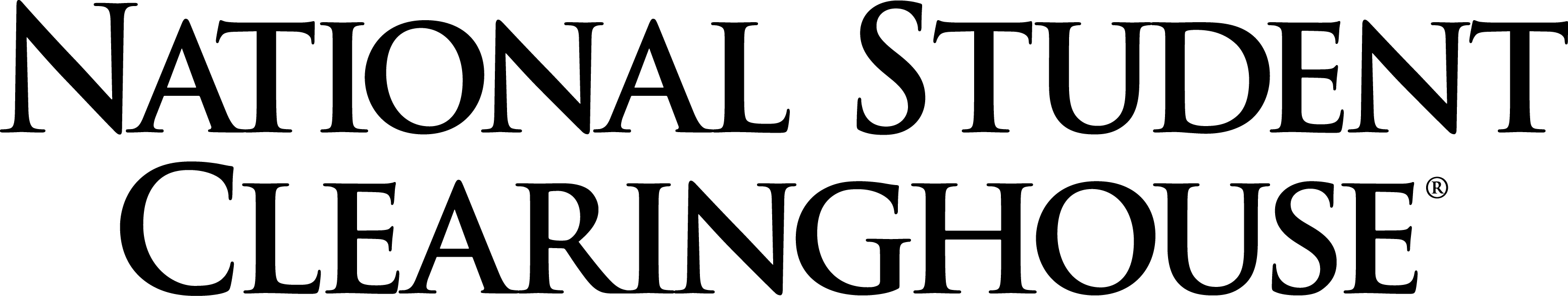 